ПРОЕКТ
ГЛАВА КАМЫШЛОВСКОГО ГОРОДСКОГО ОКРУГА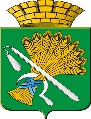 П О С Т А Н О В Л Е Н И Еот         2015 г.   № г. Камышлов О внесении изменений в постановление главы Камышловского городского округа от14.01.2013 г. № 28 «Об образовании избирательных участков (участков референдума) для проведения голосования и подсчета голосов избирателей на всех выборах (референдумах) на территории Камышловского городского округа»На основании решения Камышловской городской территориальной избирательной комиссии от 21.10.2015 г. № 10/36 «О предложениях Камышловской городской территориальной избирательной комиссии по внесению изменений в постановление главы Камышловского городского округа от 14.01.2013 года №28 « Об образовании избирательных участков (участков референдума) для проведения голосования и подсчета голосов избирателей на всех выборах (референдумах) на территории Камышловского городского округа», для соблюдения примерного равенства числа избирателей на один депутатский мандат при проведении выборов, глава Камышловского городского округаПОСТАНОВИЛ:Внести изменения в постановление главы Камышловского городского округа от 14.01.2013 г. № 28 «Об образовании избирательных участков (участков референдума) для проведения голосования и подсчета голосов избирателей на всех выборах (референдумах) на территории Камышловского городского округа» исключив из приложения № 1 к постановлению главы Камышловского городского округа от 14.01.2013 г. № 28 «Об образовании избирательных участков (участков референдума) для проведения голосования и подсчета голосов избирателей на всех выборах (референдумах) на территории Камышловского городского округа участки № 1924, № 1926, № 1930, № 1931.Сведения об избирательных участках № 1924, № 1926, №1930, № 1931 с указанием их границ, номеров, мест нахождения участковых избирательных комиссий и помещений для голосования читать в новой редакции согласно приложению.Опубликовать настоящее постановление в газете «Камышловские известия» и на сайте Камышловского городского округа.Контроль за исполнением настоящего постановления оставляю за собой.Глава Камышловского городского округа                                      М.Н.ЧухаревПриложениек постановлению главыКамышловского городского округаОт _________ 2015 г. № ______Участок № 1924Центр - МБУК «Центр культуры и досуга» (ул. Вокзальная, 14а).В его составе : ул.Кр.Орлов,  91 - 111, 90 - 106;  ул. Свердлова,  99, 99«а» - 145,  54 - 86, 92 - 106; ул.Куйбышева, 1 - 31, 10, 10 «б», 12, 16, 24, 44-74; ул.Комсомольская,  37, 37 «а» - 49, 49 «а», 57-91, 48 «а» - 50, 62 - 90; ул.Советская, 25, 39 - 73, 73«а» ; ул.Гагарина, 32 - 36; ул.Ленинградская, 26 - 48, 48 «а»;  ул.М.Горького, 19 - 21,  34 - 38; ул. Вокзальная, 1, 1 «а» - 15, 2-18; ул.Красноармейская, 1 - 9, 2 - 16; ул.Элеваторная, 1 - 7; ул.К.Либкнехта, 25 - 33, 30 - 34; ул.Д.Бедного, 1 - 13; ул.Тюменская, 1 - 25, 6 - 26; ул.Короткая, 1 - 21, 2, 2 «а» - 8; ул.Железнодорожная, 1 - 15, 2, 2 «а», ул.Строителей, 2, 2 «а» -32; ул.Заводская, 3 – 23; ул.Семенова, 2 - 12; ул.Черепанова, 2 – 12.Участок № 1926Центр - Муниципальное автономное образовательное учреждение средняя общеобразовательная школа № 3 (ул. Ленинградская, 24).В его составе : ул.Куйбышева, 33 - 55, 76 - 92; ул.Комсомольская, 93 -113, 92 - 120; ул.Советская, 75 - 101, 40 - 48; ул.Жукова, 41 - 51, 52, 52 «а» - 66;  ул.Энгельса, 239 - 255, 288 - 314; ул.Пролетарская, 69 - 125, 125 «а», 40, 40 «а», «б», «в» - 70 «г», 100 - 102; ул.М.Горького, 1, 1 «а» - 11, 2, 2 «а» - 12; ул.К.Либкнехта, 1, 1 «а», «б», «в», «г», «д»  - 11, 2, 2 «а», «б», «в», «г», «д» -28; ул.8-е Марта, 1 - 19, 2, 2 «а» - 18; ул.9-е января, 1 - 17, 2 - 4; ул.Парковая, 1, 1 «а» - 5; ул.Д.Бедного, 2 - 14; ул.Рабочая, 1, 1 «а» - 9.Участок № 1930Центр - Здание ГБУ «Комплексный центр социального обслуживания населения»  (ул. Строителей, 15).В его составе; ул.Строителей, 1 - 37, 34 - 62; ул.Заводская, 25 - 47; ул.Кирпичников, 1, 1 «а» - 5, 2 - 8; пер.Строителей, 1, 1 «а» - 3, 3 «а», 2 - 8, 8«а»; ул.Дальняя,1, 1 «а», «б» - 9, 2, 2 «а», «б», «в» - 10; ул.Гоголя, 1, 1 «а» -13,23, 2, 2 «» - 10; ул.Новая, 1 - 13, 2,2 «а» - 14; ул.П.Морозова, 1, 1 «а» - 13, 2, 2«а» - 14; ул.Чкалова, 1 - 11, 2 - 12; ул.Семенова, 1, 1 «а» - 7; ул.Сиреневая, 3 - 11; ул.Молодежная, 1 - 15, 2 - 16.Участок № 1931Центр - Здание дворового клуба «Голиаф» (ул.Карловарская, 2а).В его составе: ул.Дальняя, 11, 11 «а», «б», «в», «д» - 21, 12 - 36; пер.Строителей, 5 - 13, 10 - 16; ул.Гоголя, 13 - 35, 12 - 34; ул.Новая, 15 - 93, 16 - 72; ул.П.Морозова, 15 - 79, 16 - 46; ул.Чкалова, 13 - 41, 41 «а», 14-44, 44«а», «б», «в»; ул.Семенова, 9 - 31, 31 «а», 16 - 24; ул.Черепанова, 1 - 13, 14; ул.Заводская, 2 - 24; ул.Машинистов, 1 - 3, 2, 2 «а» - 10; ул.Вагонников,1 -9, 2 - 8; ул.Стрелочников, 1 - 7, 2, 2 «а» - 8; ул.Мастеров, 1, 1 «а» - 3, 3 «а», 2 -6; ул.И.Кучмея, 1 - 21, 2 - 24; ул.Загородная, 1 - 17, 17«а», «б»,  29, 2 - 24; ул.Карловарская, 2, 2 «а»; ул.Энергетиков, 2 - 12.